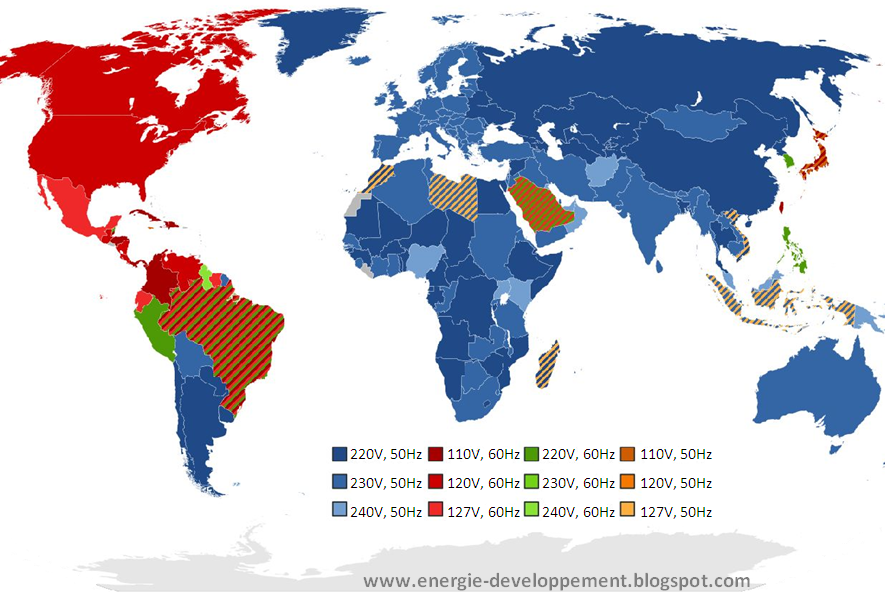 Tensions dans le monde